GRAFIK ZAJĘĆ 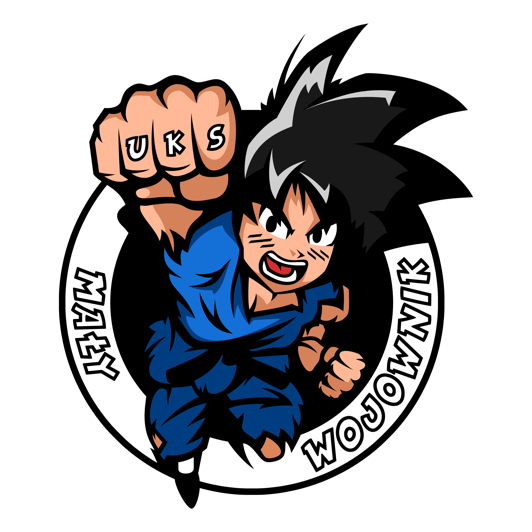 KSW UL. RYDYGIERA 19TRENER PROWADZĄCY –  EMIL RÓŻEWSKI PONIEDZIAŁEKWTOREKŚRODACZWARTEKPIĄTEK16:15-17:00GR. POCZĄTKUJĄCA 16:15-17:00GR. POCZĄTKUJĄCA17:00-18:00GR. ZAAWANSOWANA 17:00-18:00GR. ZAAWANSOWANA 